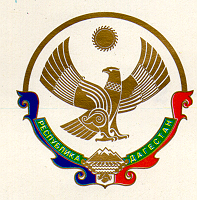 МУНИЦИПАЛЬНОЕ КАЗЕННОЕ ОБЩЕОБРАЗОВАТЕЛЬНОЕ УЧРЕЖДЕНИЕ«ЯМАНСУЙСКАЯ СРЕДНЯЯ ОБЩЕОБРАЗОВАТЕЛЬНАЯ ШКОЛА»с. ЯМАНСУ  НОВОЛАКСКОГО РАЙОНАРЕСПУБЛИКИ ДАГЕСТАН368169                                  с. Ямансу                                      тел.89282504441                                                            ПриказОт 15.07.2021г.                                                                                     № 11/2О создании комиссии по проведению обследования здания и территорииМКОУ «Ямансуйская СОШ» по доступности дляинвалидов и других маломобильных групп населенияВ соответствии с приказом Минобрнауки России от 09.11.2015 года № 1309 «Об утверждении Порядка обеспечения условий доступности для инвалидов объектов и предоставляемых услуг в сфере образования, а также им при этом необходимой помощи», с целью определения доступности здания и территории МКОУ «Ямансуйская СОШ» для инвалидов и других маломобильных групп населения ,                                                     Приказываю:1.Создать комиссию и утвердить еѐ состав по проведению обследования здания и территории МКОУ «Ямансуйская СОШ» для инвалидов и другихмаломобильных групп населения в составе:Председатель: Рашаева М.Э, директор;Члены: Дибирова Н.А.- заместитель директора по УВР;Кадырова Т.Х.- организатор;Алисханов М.Т. – завхоз школы; Разукаева Х.А. – учитель  начальных классов;2. Комиссии провести обследование здания и территории МКОУ «Ямансуйская СОШ» по их доступности для инвалидов и других маломобильных групп населения в соответствии с планом-графиком.3. Комиссии по результатам обследования до 23.07.2021 года разработать паспорт доступности объекта для инвалидов объекта и услуг и план мероприятийпо поэтапному повышению значений показателей доступности для инвалидов объекта и предоставляемых услуг.4. Контроль исполнения настоящего приказа оставляю за собой.Директор:                     М.Э.РашаеваОГРН 1020500909990                      ИНН/КПП 0524005172/052401001